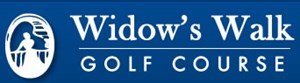 Widow’s Walk Golf Course Committee MeetingWednesday, November 13, 2019				 Scituate Town Library  			 The meeting will be called to order at 6:00 PMMeeting  AgendaClubhouse Design presentation: Bryan Dunkleberger - S3DesignReview October financial performance: BobThe Inner Club final season event 11/2  - post review: Bob & JimMarketing -committee involvement in the process. Will discuss Tee Time reservation software options at December meeting - KevinNominate and elect Committee Chairperson - AllReview and approve Minutes from the October 16, 2019 meeting.Our next meeting is scheduled for 6pm, Wednesday, December 18Submitted:  Monte Newman / Secretary